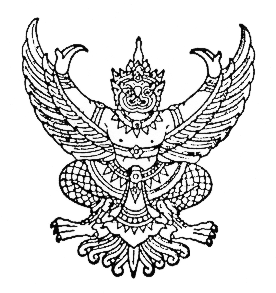 ประกาศองค์การบริหารส่วนตำบลห้วยบงเรื่อง  รายงานผลการติดตามและประเมินผลแผนพัฒนาประจำปีงบประมาณ พ.ศ. ๒๕๖๑รอบเดือนเมษายน  พ.ศ. ๒๕๖๑(ระหว่างเดือนตุลาคม พ.ศ. ๒๕๖๐ ถึง มีนาคม พ.ศ.  ๒๕๖๑)-----------------------------------         ตามระเบียบกระทรวงมหาดไทยว่าด้วยการจัดทำแผนพัฒนาขององค์กรปกครองส่วนท้องถิ่น พ.ศ.๒๕๔๘  (แก้ไขเพิ่มเติม ฉบับที่ ๒)  หมวด  ๖  การติดตามและประเมินผลแผนพัฒนา ข้อ ๒๙ (๓) กำหนดให้คณะกรรมการติดตามและประเมินผลแผนพัฒนาท้องถิ่น  รายงานผลและเสนอความเห็นซึ่งได้จากการติดตามและประเมินผลแผนพัฒนาต่อผู้บริหารท้องถิ่น  เพื่อให้ผู้บริหารท้องถิ่นเสนอต่อสภาท้องถิ่น  และคณะกรรมการพัฒนาท้องถิ่น  พร้อมทั้งประกาศผลการติดตามและประเมินผลแผนพัฒนาให้ประชาชน       ในท้องถิ่นทราบในที่เปิดเผยภายในสิบห้าวันนับแต่วันรายงานผลและเสนอความเห็นดังกล่าวและต้อง         ปิดประกาศไว้เป็นระยะไม่น้อยกว่าสามสิบวันโดยอย่างน้อยปีละสองครั้ง  ภายในเดือนเมษายนและภายในเดือนตุลาคมของทุกปี           เพื่อให้การปฏิบัติเป็นไปตามระเบียบกระทรวงหมาดไทยว่าด้วยการจัดทำแผนพัฒนาขององค์กรปกครองส่วนท้องถิ่น พ.ศ. ๒๕๔๘  (แก้ไขเพิ่มเติม ฉบับที่  ๒  พ.ศ.  ๒๕๕๙)  หมวด  ๖  ข้อ  ๒๙ (๓)  องค์การบริหารส่วนตำบลห้วยบง  จึงประกาศผลการติดตามและประเมินผลแผนพัฒนา (ระหว่างเดือนตุลาคม พ.ศ. ๒๕๖๑  ถึง  มีนาคม  พ.ศ.  ๒๕๖๑) ทั้งนี้ตั้งแต่บัดนี้เป็นต้นไป               	           ประกาศ  ณ  วันที่   ๒๘   เดือน  เมษายน  พ.ศ. ๒๕๖๑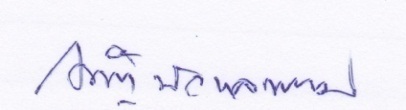 				              (นายเจริญ    บัวหลวงงาม)                                                นายกองค์การบริหารส่วนตำบลห้วยบง